القسم الأول كلنا يشاهد فردا او أكثر من عائلته يقوم بأداء فريضة الصلاة . ولكن قليل منا من يعرف ما هي الأخطاء الشائعة في الصلاة أو يميزها. تعالوا نشاهد هذا الفيلم القصيرونجيب على الأسئلة التالية:أذكر 4 أخطاء قد تحصل أثناء الصلاة دون أن ننتبه لها.ما هي الأخطاء التي حصلت أمامك ولم تظن مرة أنها مبطلة للصلاة.أكتب تصحيح لتلك الأخطاء.القسم الثانيكثيرا ما نسمع أن الصلاة مفيدة جدا للصحة الجسمانية والنفسية ،إقرأ هذه المقالة عن رياضة اليوجا وحاول أن تبحث عن رياضات أخرى مستقاة من واقع التمارين التي تطبق أثناء الصلاة . ما هو وجه الشبه بين الرياضة التي ذكرتها والصلاة! وضحابحث في شبكة الانترنت عن روابط أو أفلام قصيرة تدعم اختيارك!افتحوا الملف التالي الذي قامت بتحضيره طالبة من المدرسة وتمعنوا فيه  واملأوا اللائحة التالية ومن ثم  أضيفوا  معلومات إضافية .القسم الثالث                                                                    أتمنى لكم عملًا ممتعا                                                                          معلمتكم شفيقة جابرالحركةفوائد صحيةفوائد نفسية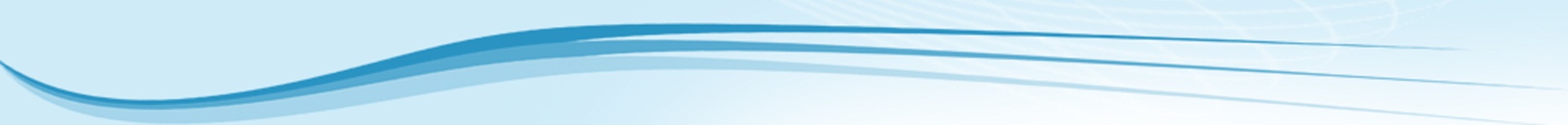 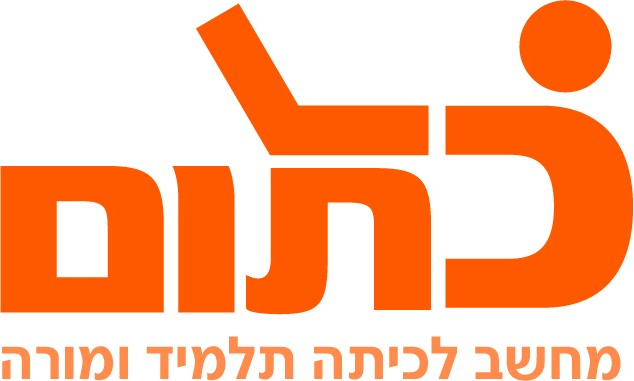 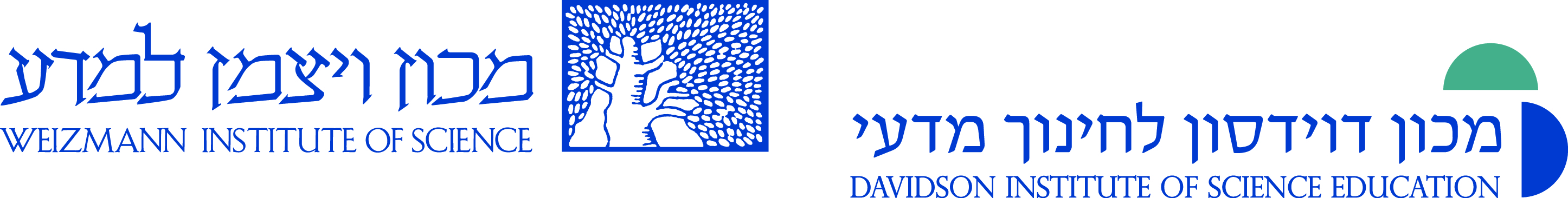 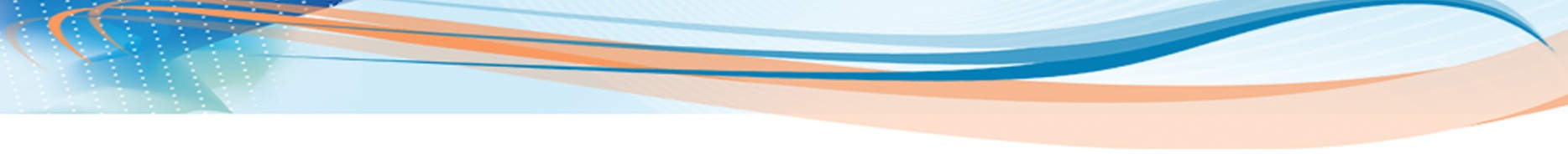 